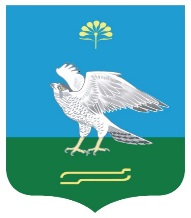 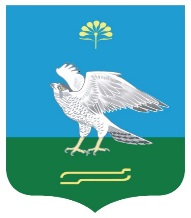 Об отмене решения Совета от 13 апреля 2016 года № 43  «Об утверждении Положения о предоставлении депутатами Совета сельского поселения Зильдяровский сельсовет муниципального района Миякинский район Республики Башкортостан сведений о доходах, расходах, об имуществе и обязательствах имущественного характера, а также о доходах, расходах, об имуществе и обязательствах имущественного характера их супруги (супруга) и несовершеннолетних детей и порядке размещения сведений о доходах, расходах, об имуществе и обязательствах имущественного характера,  а также сведений о доходах, расходах, об имуществе и обязательствах имущественного характера их супругов и несовершеннолетних детей на официальном сайте сельского поселения Зильдяровский сельсовет муниципального района Миякинский район Республики Башкортостан и предоставления этих сведений общероссийским средствам массовой информации»На основании экспертного заключения Государственного комитета Республики Башкортостан по делам юстиции НГР RU  03005505201600006 от 05.09.2017 г. и протеста Прокуратуры Миякинского района от 20.09.2017 г. № 3д-2017/2866,  Совет  сельского поселения сельского поселения Зильдяровский сельсовет муниципального района Миякинский район Республики Башкортостан  решил:1. Решение Совета сельского поселения Зильдяровский сельсовет муниципального района Миякинский район Республики Башкортостан от 13 апреля 2016 года № 43  «Об утверждении Положения о предоставлении депутатами Совета сельского поселения Зильдяровский сельсовет муниципального района Миякинский район Республики Башкортостан сведений о доходах, расходах, об имуществе и обязательствах имущественного характера, а также о доходах, расходах, об имуществе и обязательствах имущественного характера их супруги (супруга) и несовершеннолетних детей и порядке размещения сведений о доходах, расходах, об имуществе и обязательствах имущественного характера,  а также сведений о доходах, расходах, об имуществе и обязательствах имущественного характера их супругов и несовершеннолетних детей на официальном сайте сельского поселения Зильдяровский сельсовет муниципального района Миякинский район Республики Башкортостан и предоставления этих сведений общероссийским средствам массовой информации» отменить.Глава сельского поселения                                                             З.З. Идрисовс. Зильдярово25.10.2017г. № 95